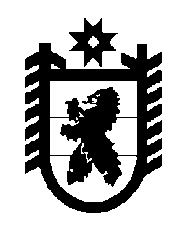 Российская Федерация Республика Карелия    УКАЗГЛАВЫ РЕСПУБЛИКИ КАРЕЛИЯО Председателе Государственного контрольного комитета Республики Карелия 	В соответствии с пунктом 10 статьи 51 Конституции Республики Карелия назначить с 11 марта 2015 года Галкина Виталия Анатольевича Председателем Государственного контрольного комитета Республики Карелия.          Глава Республики  Карелия                                                               А.П. Худилайненг. Петрозаводск11 марта 2015 года№ 24